Приложение № 1.Когда папы и мамы были маленькими…. Украшаем детский сад к Новому году в стиле детства родителей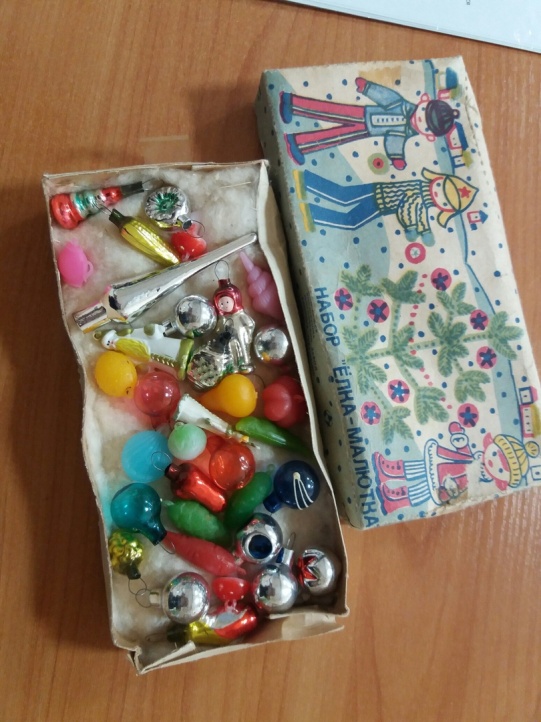 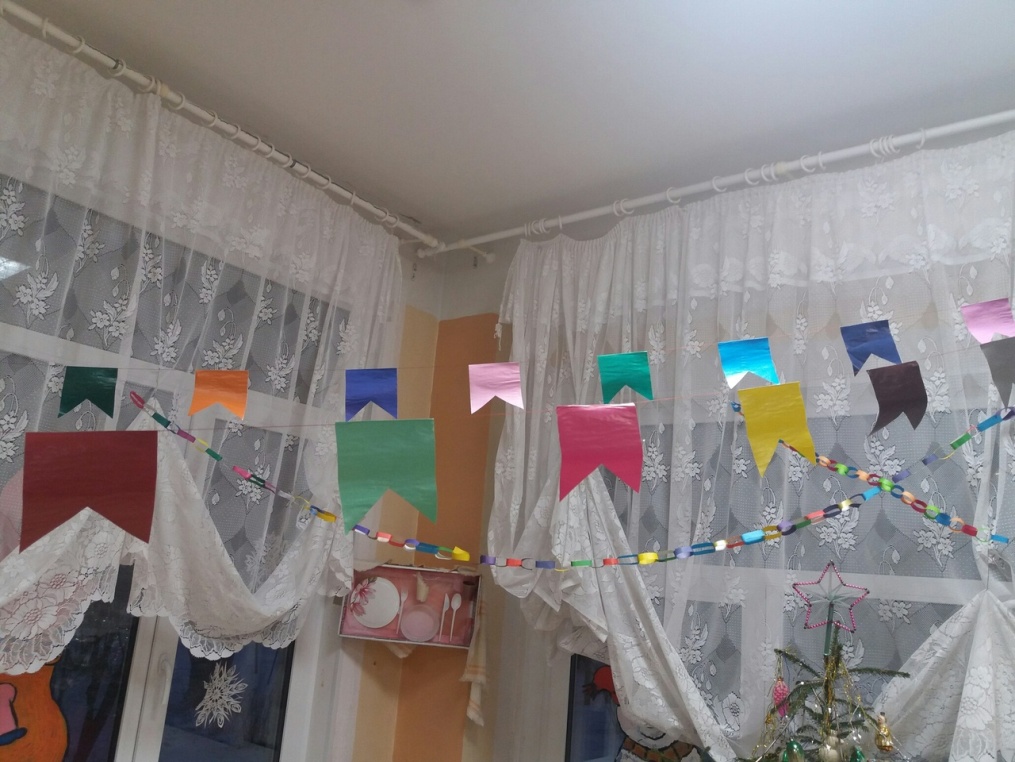 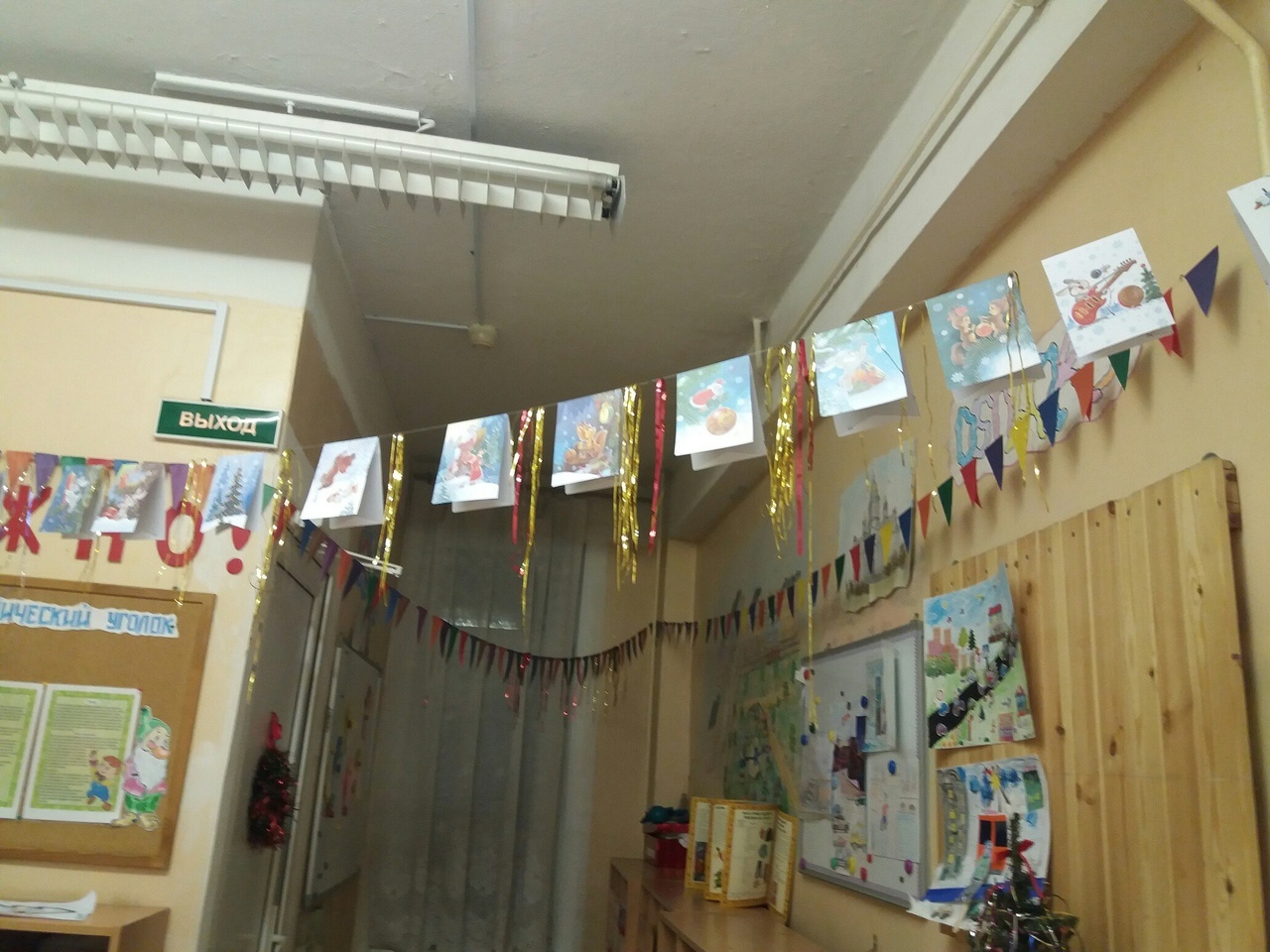 Приложение № 2. Оформление предметно-пространственной среды группы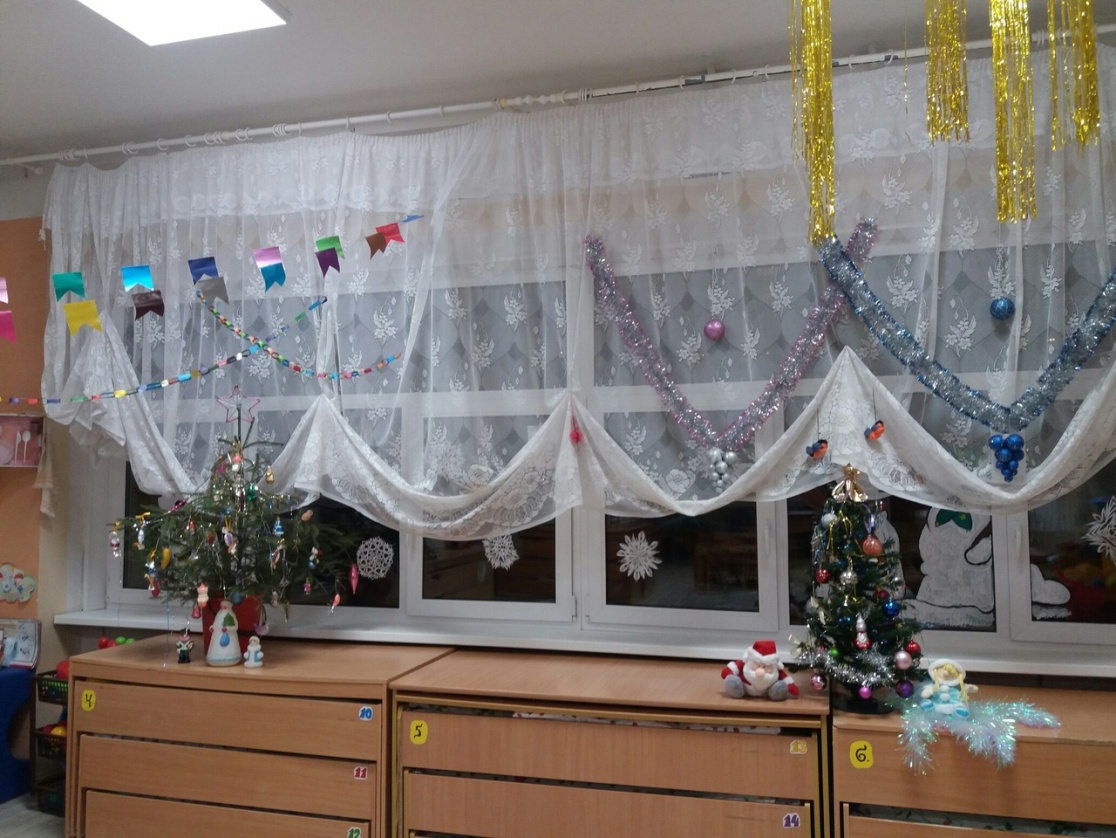 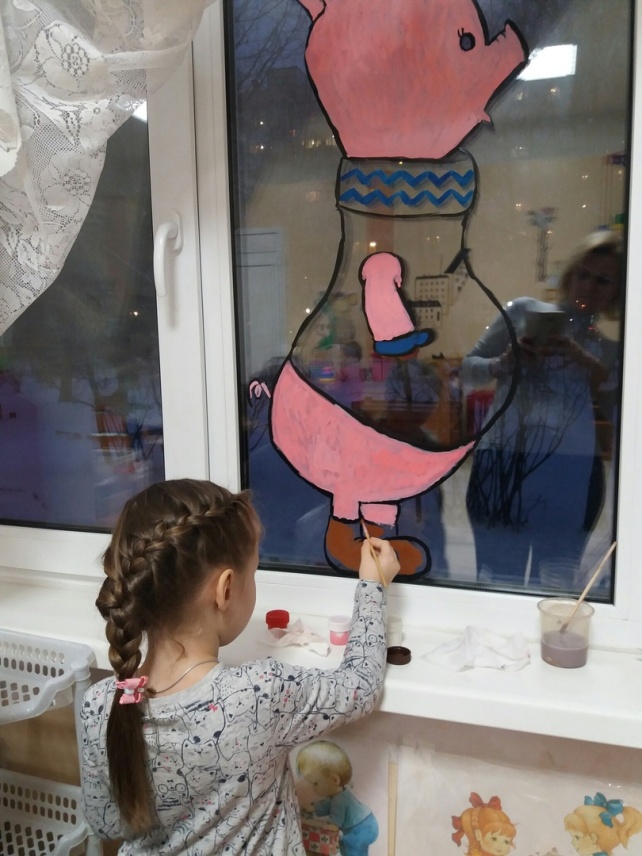 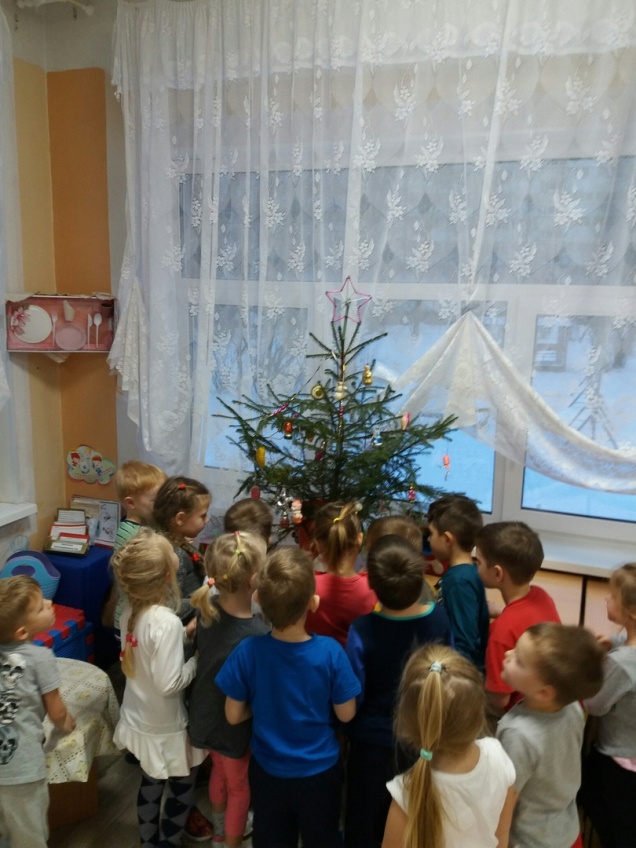 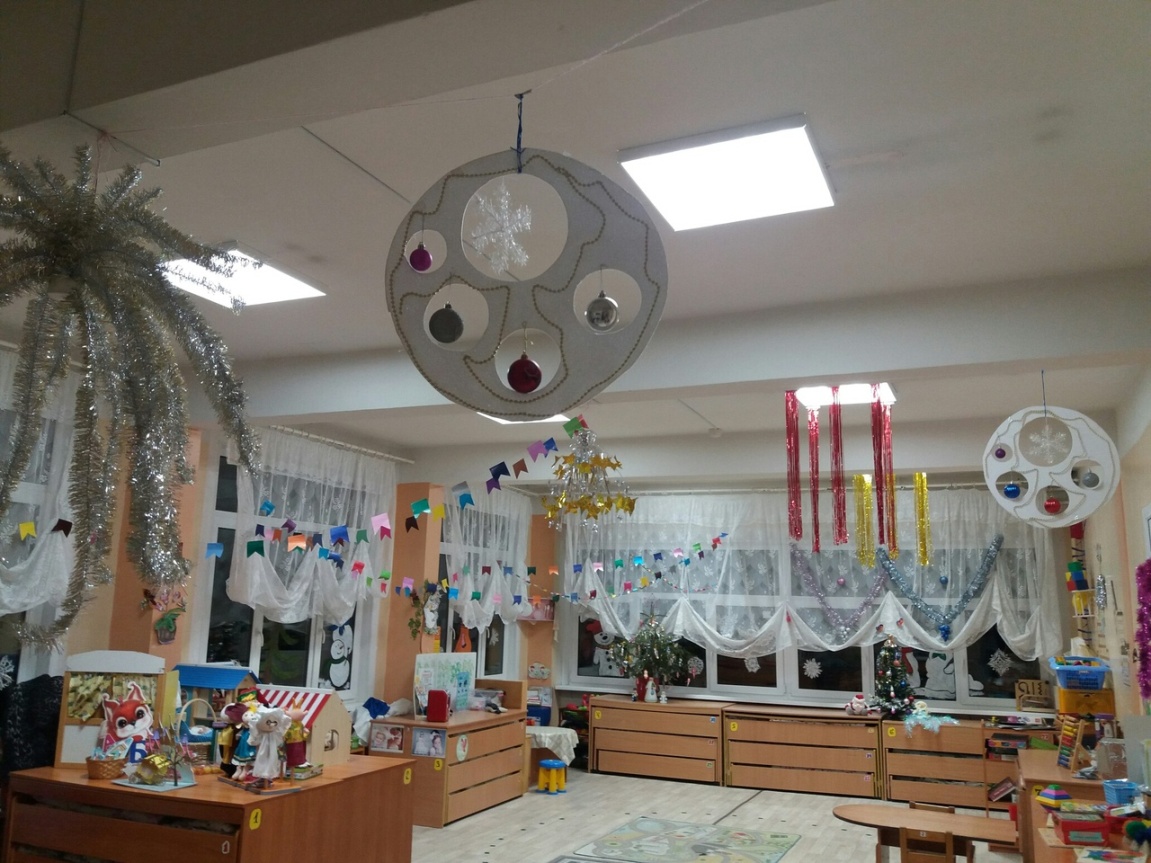 Приложение № 3. Создаем подарки для сотрудников детского сада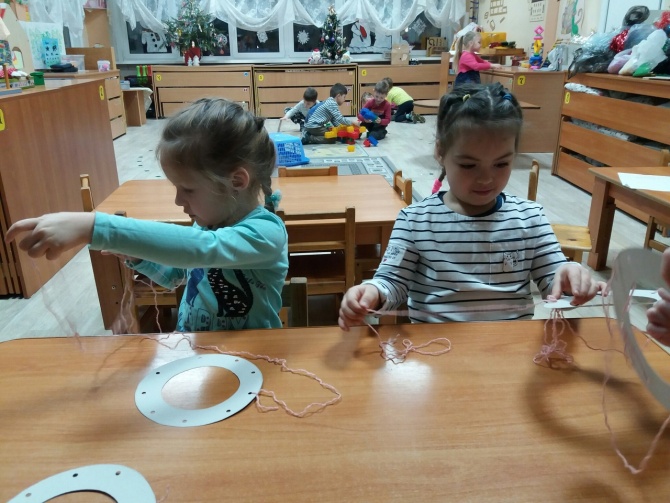 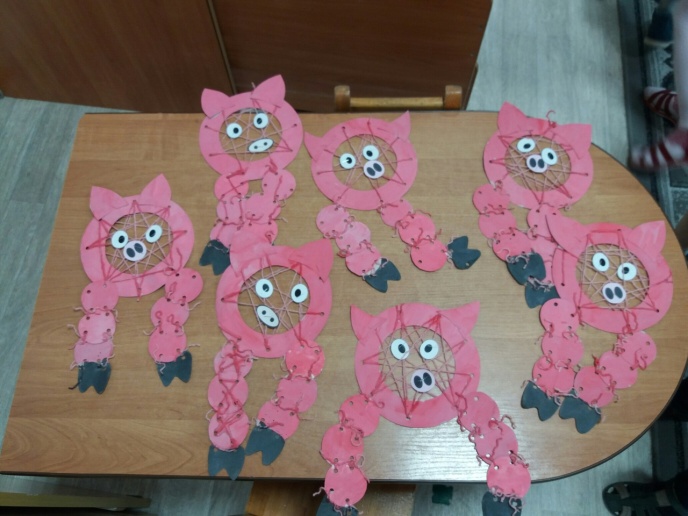 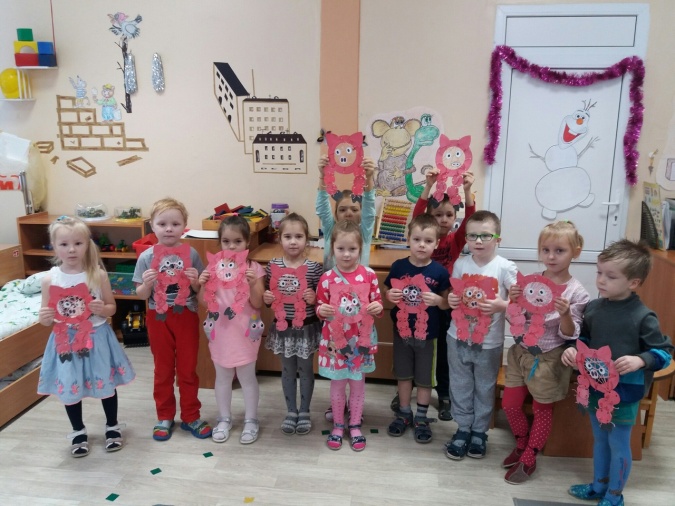 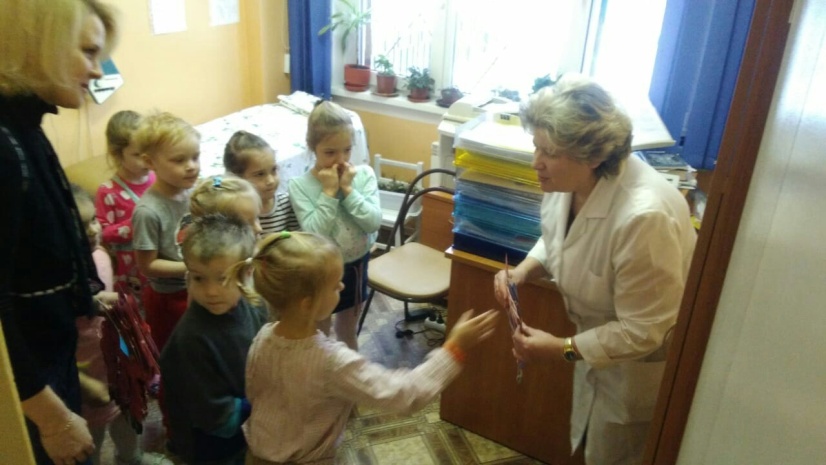 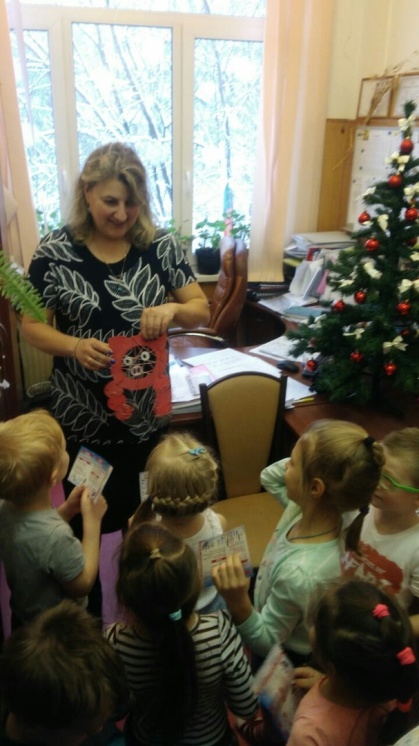 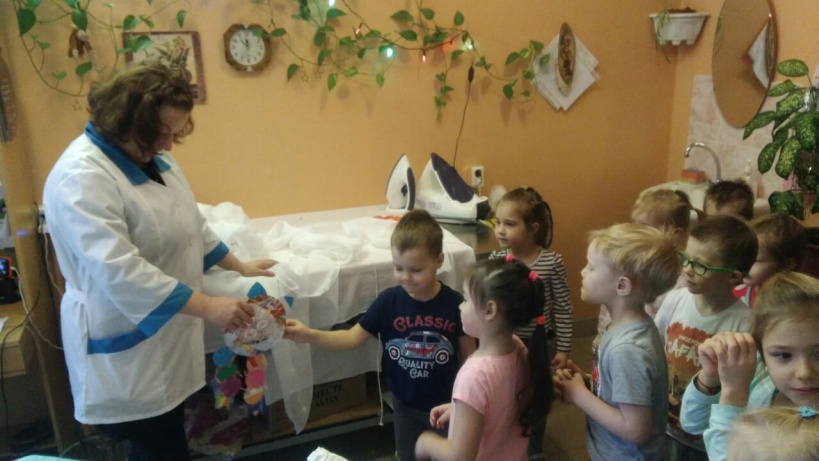 Приложение № 4. Пишем письмо Деду Морозу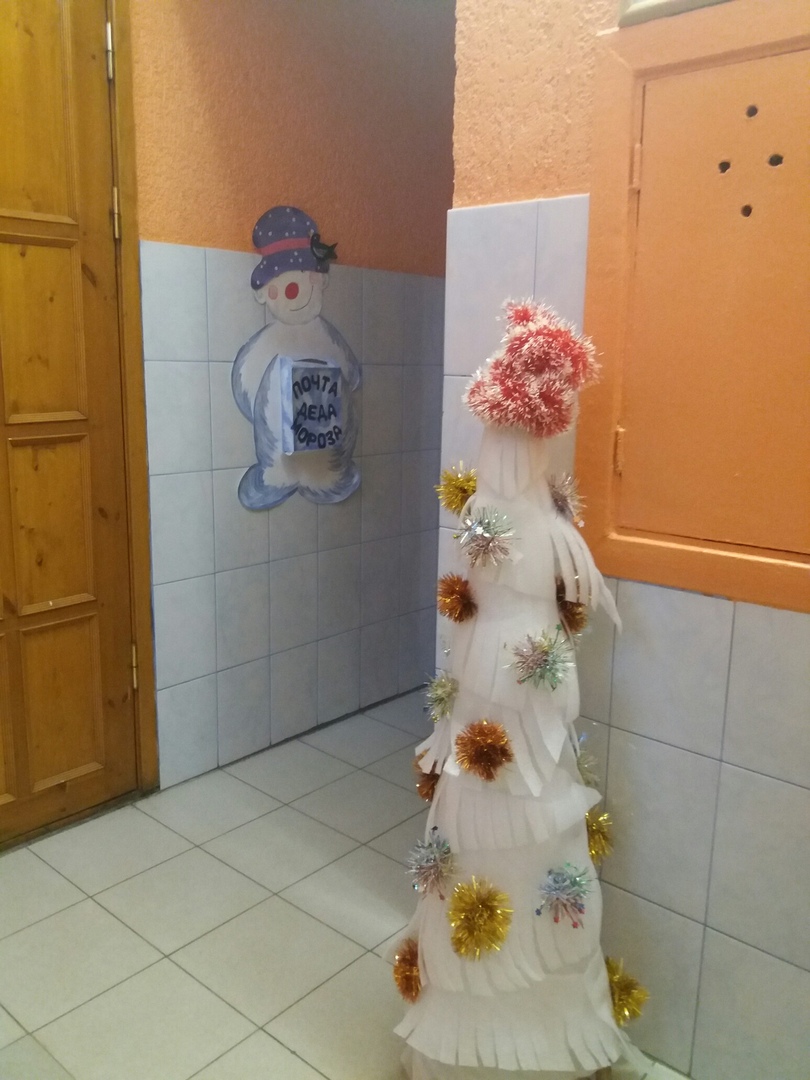 Приложение № 5. Оформление территории детского сада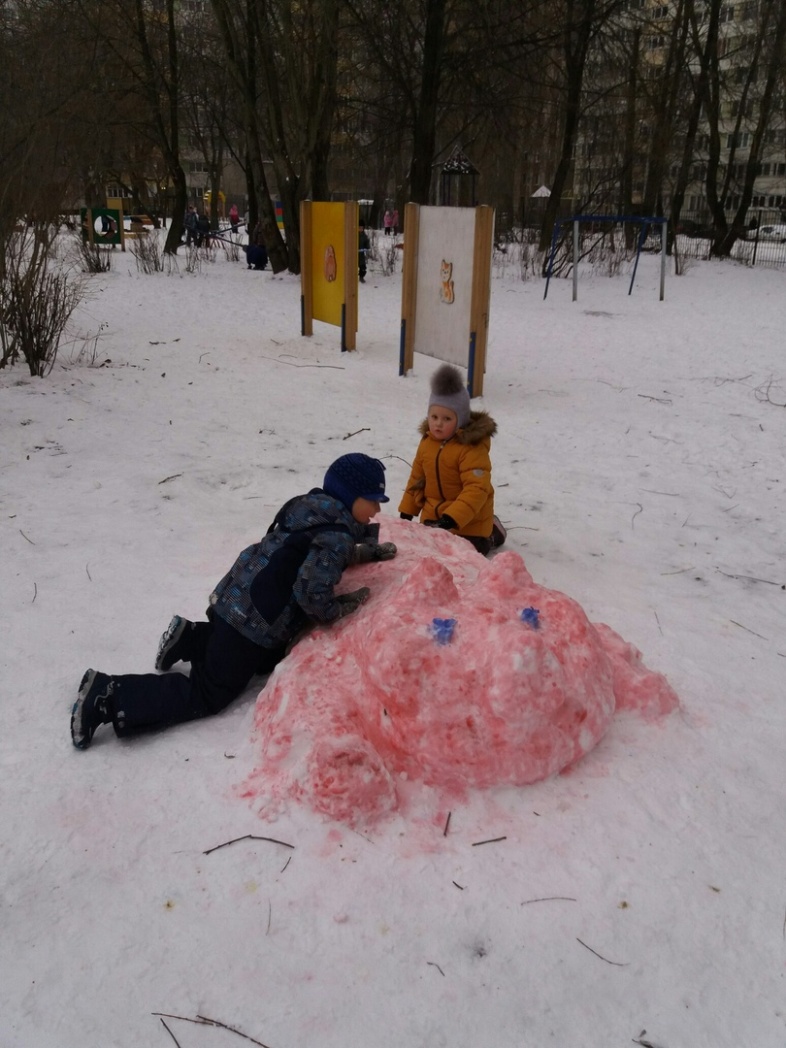 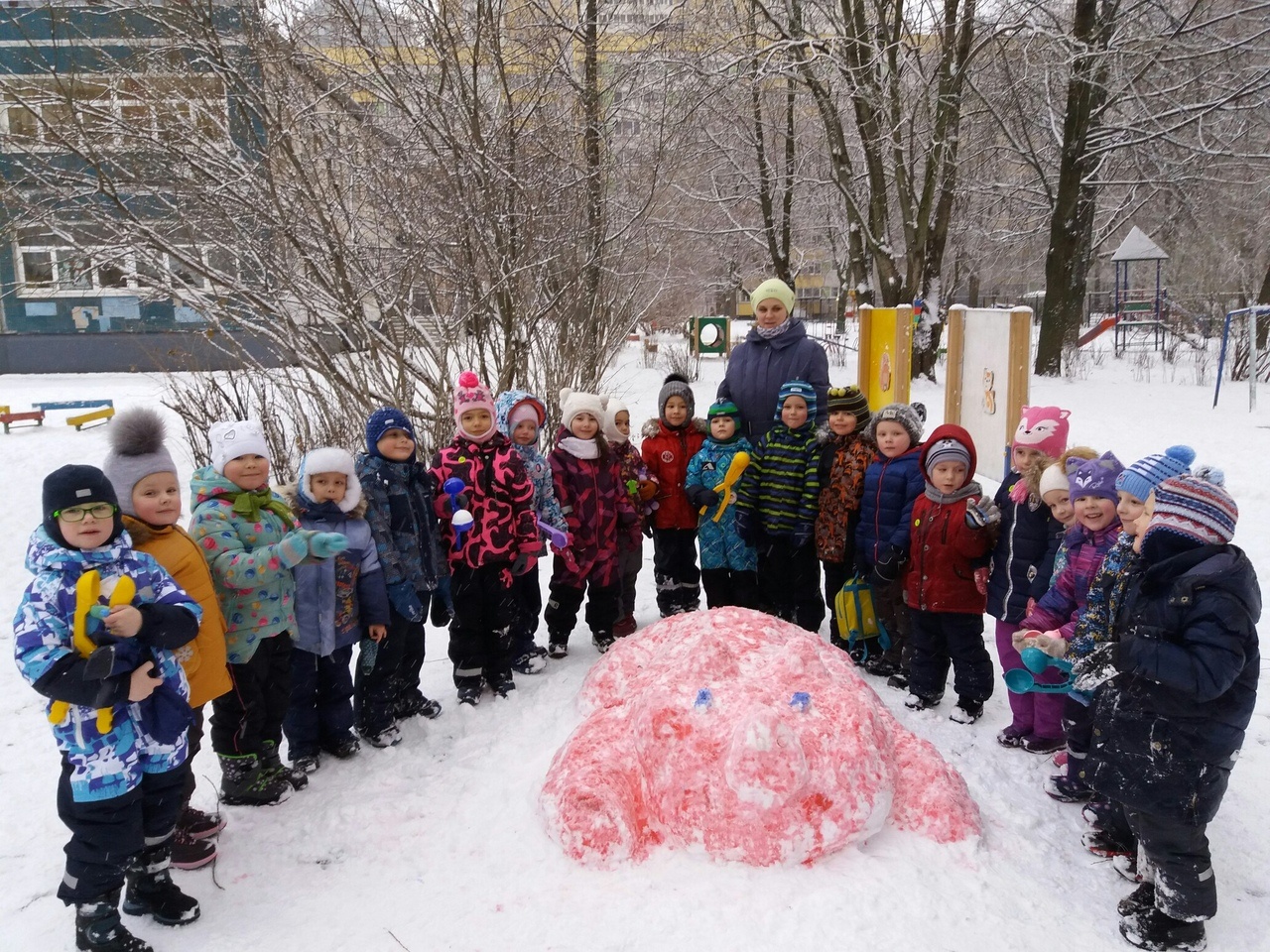 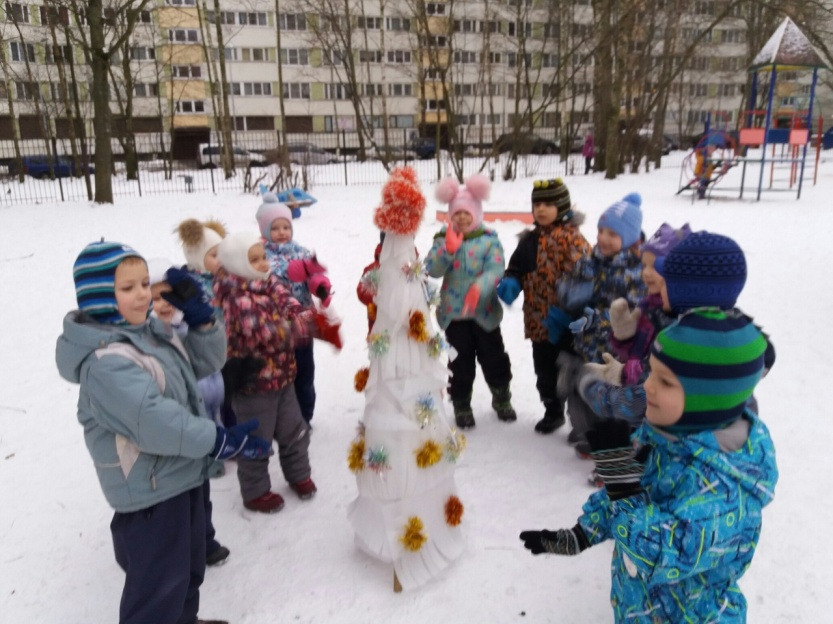 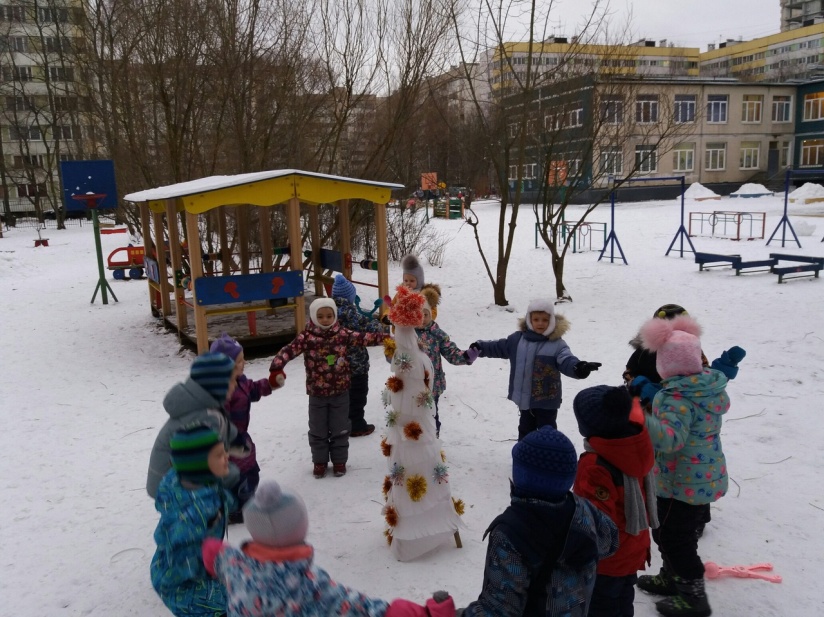 Приложение № 6. «Безопасный Новый год»: изготовление игрушки и  вручение ее родителям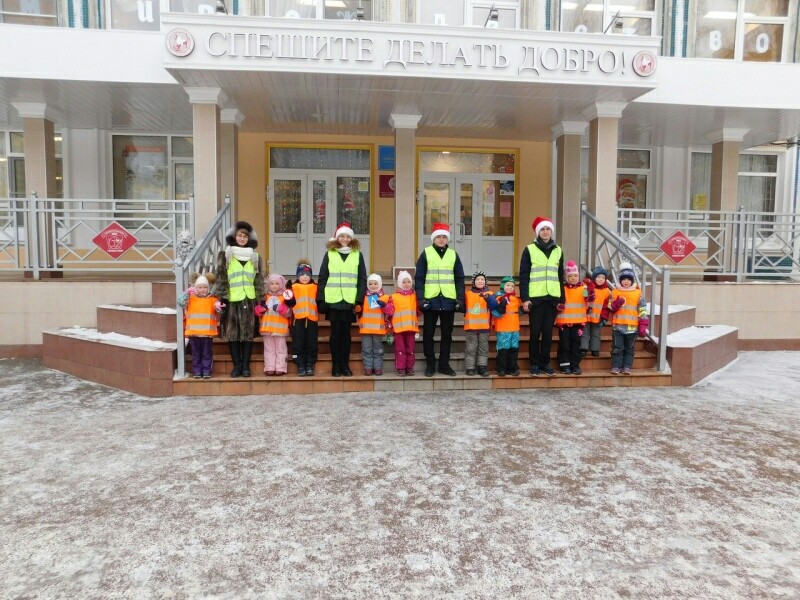 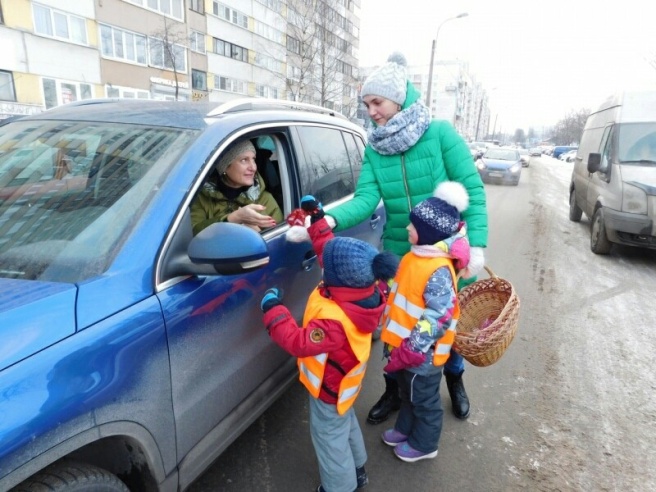 Приложение № 7. Создание игрушки для потомков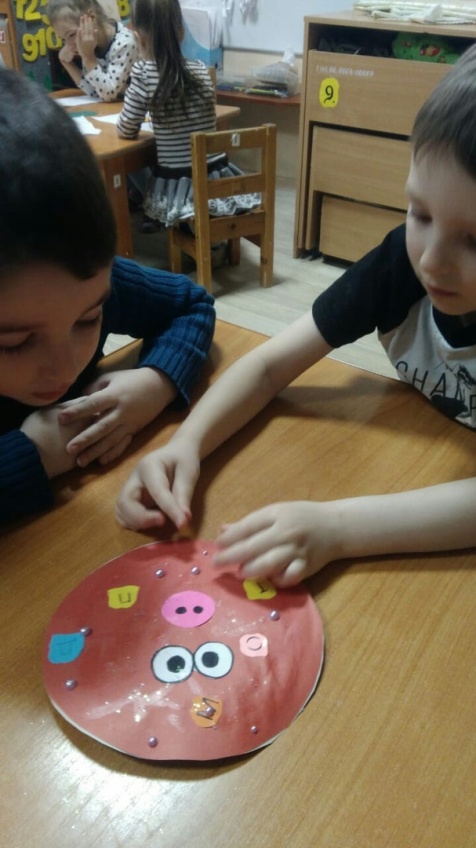 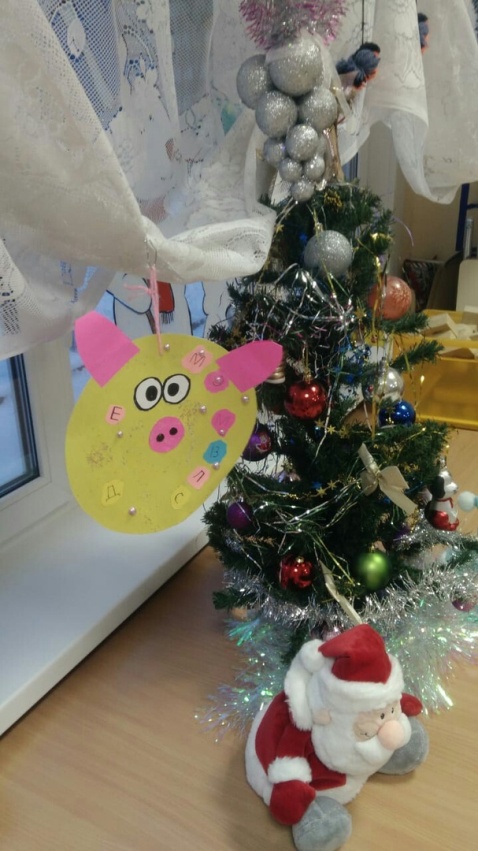 